РОССИЙСКАЯ ФЕДЕРАЦИЯАдминистрация города ИркутскаКомитет по социальной политике и культуре ДЕПАРТАМЕНТ ОБРАЗОВАНИЯМуниципальное бюджетное общеобразовательное учреждение города Иркутска средняя общеобразовательная школа №6 (МБОУ г. Иркутска СОШ №6). Иркутск, м-н Первомайский, 10 тел/факс: 36-38-32, irkschool6@yandex.ruАннотация к рабочей программе по предмету «Русский язык»9 класс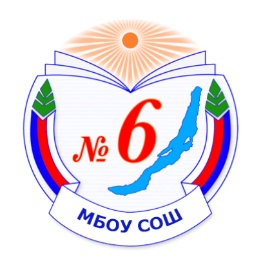 1. Общая характеристика учебного предмета «Русский язык», 9 класс Язык – по своей специфике и социальной значимости – явление уникальное: он является средством общения и формой передачи информации, средством хранения и усвоения знаний, частью духовной культуры русского народа, средством приобщения к богатствам русской культуры и литературы.Русский язык – государственный язык Российской Федерации, средство межнационального общения и консолидации народов России.Владение родным языком, умение общаться, добиваться успеха в процессе коммуникации являются теми характеристиками личности, которые во многом определяют достижения человека практически во всех областях жизни, способствуют его социальной адаптации к изменяющимся условиям современного мира.В системе школьного образования учебный предмет «Русский язык» занимает особое место: является не только объектом изучения, но и средством обучения. Как средство познания действительности русский язык обеспечивает развитие интеллектуальных и творческих способностей ребенка, развивает его абстрактное мышление, память и воображение, формирует навыки самостоятельной учебной деятельности, самообразования и самореализации личности. Будучи формой хранения и усвоения различных знаний, русский язык неразрывно связан со всеми школьными предметами и влияет на качество усвоения всех других школьных предметов, а в перспективе способствует овладению будущей профессией.Содержание обучения русскому языку отобрано и структурировано на основе компетентностного подхода. В соответствии с этим в IX классе формируются и развиваются коммуникативная, языковая, лингвистическая (языковедческая) и культуроведческая компетенции.Коммуникативная компетенция – овладение всеми видами речевой деятельности и основами культуры устной и письменной речи, базовыми умениями и навыками использования языка в жизненно важных для данного возраста сферах и ситуациях общения.Языковая и лингвистическая (языковедческая) компетенции – освоение необходимых знаний о языке как знаковой системе и общественном явлении, его устройстве, развитии и функционировании; овладение основными нормами русского литературного языка; обогащение словарного запаса и грамматического строя речи учащихся; формирование способности к анализу и оценке языковых явлений и фактов, необходимых знаний о лингвистике как науке и ученых-русистах; умение пользоваться различными лингвистическими словарями.Культуроведческая компетенция – осознание языка как формы выражения национальной культуры, взаимосвязи языка и истории народа, национально-культурной специфики русского языка, владение нормами русского речевого этикета, культурой межнационального общения.Курс русского языка для IX класса  направлен на совершенствование речевой деятельности учащихся на основе овладения знаниями об устройстве русского языка и особенностях его употребления в разных условиях общения, на базе усвоения основных норм русского литературного языка, речевого этикета. Учитывая то, что сегодня обучение русскому языку происходит в сложных условиях, когда снижается общая культура населения, расшатываются нормы литературного языка, в программе усилен аспект культуры речи. Содержание обучения ориентировано на развитие личности ученика, воспитание культурного человека, владеющего нормами литературного языка, способного свободно выражать свои мысли и чувства в устной и письменной форме, соблюдать этические нормы общения. Рабочая  программа предусматривает формирование таких жизненно важных умений, как различные виды чтения, информационная переработка текстов, поиск информации в различных источниках, а также способность передавать ее в соответствии с условиями общения. Доминирующей идеей курса является интенсивное речевое и интеллектуальное развитие учащихся. Русский язык представлен в программе перечнем не только тех дидактических единиц, которые отражают устройство языка, но и тех, которые обеспечивают речевую деятельность. Каждый тематический блок программы включает перечень лингвистических понятий, обозначающих языковые и речевые явления, указывает на особенности функционирования этих явлений и называет основные виды учебной деятельности, которые отрабатываются в процессе изучения данных понятий. Таким образом, программа создает условия для реализации деятельностного подхода к изучению русского языка в школе.Идея взаимосвязи речевого и интеллектуального развития нашла отражение и в структуре программы. Она, как уже отмечено, состоит их трех тематических блоков. В первом представлены дидактические единицы, обеспечивающие формирование навыков речевого общения; во втором – дидактические единицы, которые отражают устройство языка и являются базой для развития речевой компетенции учащихся; в третьем – дидактические единицы, отражающие историю и культуру народа и обеспечивающие культурно-исторический компонент курса русского языка в целом.Указанные блоки в учебном процессе неразрывно взаимосвязаны или интегрированы. Так, например, при обучении морфологии учащиеся не только получают соответствующие знания и овладевают необходимыми умениями и навыками, но и совершенствуют все виды речевой деятельности, различные коммуникативные навыки, а также углубляют представление о родном языке как национально-культурном феномене. Таким образом, процессы осознания языковой системы и личный опыт использования языка в определенных условиях, ситуациях общения оказываются неразрывно связанными друг с другом. 2. Основа для составления программы:Рабочая программа по литературе  составлена в соответствии со следующими нормативно-правовыми документами :разработана в соответствии с требованиями федерального компонента государственного образовательного стандарта начального общего, основного общего и среднего (полного) общего образования (утвержден Приказом Минобразования России от 05.03.2004 №1089), на основании следующих нормативных документов и научно-методических рекомендаций:Федеральный закон «Об образовании в РФ» от 29.12.2012 №273. Примерные программы по учебным предметам. Русский язык 5 – 9 классы М.: «Просвещение», 2016г. Авторской программы М.Т.Баранова, Т.А.Ладыженской, Н.М.Шанского, «Русский язык» 5-9 классы, М.: Просвещение, 2016г.3. Место предмета в учебном плане:Международное значение русского языка (1 ч)Повторение пройденного в 5 - 8 классах (8 ч + 2 ч) Анализ текста, его стиля, средств связи его частей.Сложное предложение. Культура речиСложные предложения (1 ч)Союзные предложения (2+2 ч)Сложносочиненные предложения (8 ч + 2 ч)Сложноподчиненные предложения (25 ч + 7 ч)Бессоюзные сложные предложения (8 ч + 2 ч)Сложные предложения с различными видами связи (89ч + 4 ч)Общие сведения о языке (2 ч)Систематизация изученного по фонетике, лексике, грамматике и правописанию, культуре речи (15 ч + 4 ч)4.Изучение русского языка в школе направлено на достижение следующих целей: • Воспитание гражданственности и патриотизма, любви к русскому языку; сознательного отношения к языку как к духовной ценности, средству общения и получения знаний;• развитие речевой и мыслительной деятельности; коммуникативных умений и навыков; готовности и способности к речевому взаимодействию и взаимопониманию; потребности в речевом самосовершенствовании;• освоение знаний о русском языке, его устройстве и функционировании в различных сферах и ситуациях общения; стилистических ресурсах, основных нормах русского литературного языка и речевого этикета; обогащение словарного запаса и расширение круга используемых грамматических средств;•  формирование умений опознавать, анализировать, классифицировать языковые факты, оценивать их с точки зрения нормативностии соответствия сфере и ситуации общения; осуществлять информационный поиск, извлекать и преобразовывать необходимую информацию;•  применение полученных знаний и умений в речевой практике.Достижение вышеуказанных целей осуществляется в процессе формирования коммуникативной, языковой и лингвистической (языковедческой), культуроведческой компетенций.Коммуникативная компетенция — знания, умения и навыки, необходимые для понимания чужих и создания собственных высказываний в соответствии с целями и условиями общения и обеспечивающие вступление в коммуникацию с целью быть понятым.Языковая и лингвистическая (языковедческая) компетенция — это знания основ науки о языке, знания о языке как системе, владение способами и навыками действий с изучаемым и изученным языковым материалом.Культуроведческая компетенция — это знания, умения и навыки, необходимые для усвоения национально-культурной специфики русского языка, овладения русским речевым этикетом.В рабочей программе реализован коммуникативно-деятельностный подход, предполагающий предъявление материала не только в знаниевой, но и в деятельностной форме.Учебный предмет «Русский язык» в современной школе имеет познавательно-практическую направленность, т.е. он даёт учащимся знания о языке и формирует у них языковые и речевые умения. Вместе с тем русский язык выполняет и общепредметные задачи.        Специальными задачами преподавания русского языка в школе являются:- познавательные: формирование у учащихся научно-лингвистического мировоззрения, вооружение их основами знаний о языке (его устройстве и функционировании), развитее языкового эстетического идеала (т.е. представления о прекрасном в языке и речи);- практические: формирование прочных орфографических и пунктуационных умений и навыков обогащения словарного запаса и грамматического строя речи учащихся.УМК 9 кл: Бархударов С. Г. Русский язык: Учебник для 9 класса/ С. Г. Бархударов, С. Е. Крючков, Л. Ю. Максимов и др. – 29 издание. – М.: Просвещение, 2002 – 143 с.;Методическая литература для учителя:Егорова Н. В., Поурочные разработки по русскому языку. 9 класс./Н. В. Егораева, Горшкова В. Н. – М.: ВАКО, 2014. – 368 с.;Безденежных Н. В. Новый сборник диктантов по русскому языку для 8-9 классов/Н. В. Безденежных. – Ростов: Феникс, 2013. – 105 с.;Бройде М. Г. Занимательные упражнения по русскому языку. 5-9 классы/М. Г. Бройде. – М.: ВАКО, 2014. – 304 с.;Влодавская Е. А., Итоговые диктанты по русскому языку: 5-9 классы/Е. А. Владовская, М. В. Демина, Л. М. Кулаева, Е. В. Пересветова, Н. П. Шульгина. – М.: Издательство «Экзамен», 2014. – 223 с.;Тихонова В. В., Шаповалова Т. В. Контрольные и проверочные работы по русскому языку, 8-9 классы: Метод.пособие/В. В. Тихонова, Т. В. Шаповалова. – М.: Дрофа, 1997. – 144 с.;Федорова Т. Л. 750 избранных школьных изложений 5-9 класс/ Т. Л. Федорова. – М., «ЛадКом», 2012. – 384с.Егораева Г.Т. ОГЭ. 9 класс. Русский язык. Тренировочные тестовые задания. – М.: Издательство «Экзамен», 2009.Егораева Г.Т. Русский язык. 9 класс. ОГЭ (в новой форме). Типовые тестовые задания. – М.: Издательство «Экзамен», 2009.Нефедова Н. А. ОГЭ (ГИА -9) Русский язык 9 класс. Основной Государственный Экзамен. Типовые Экзаменационные задания/ Н. А. Нефедова, Е. Л. Алешникова, Е. В. Заяц, Н. А. Петрова, Ю. А. Чадина – М.: Издательство «Экзамен», 2015. – 93 с.Сенина Н. А. Русский язык 9 класс. Подготовка к ГИА – 2011: учебно-методическое пособие/Сенина Н. А., Диденко С. А., Гармаш С. В., Кобякова Г. Н. – Ростов: Легион – М, 2010. – 378 с.;Количество учебных часов в годКоличество учебных часов в неделюКонтрольные диктантыУроки развития речи (практические, лабораторные)Резервных часов1023410